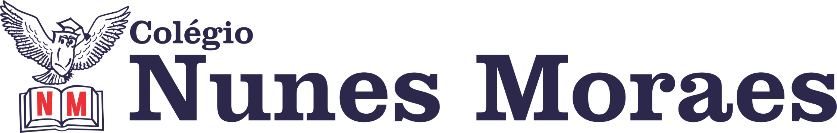 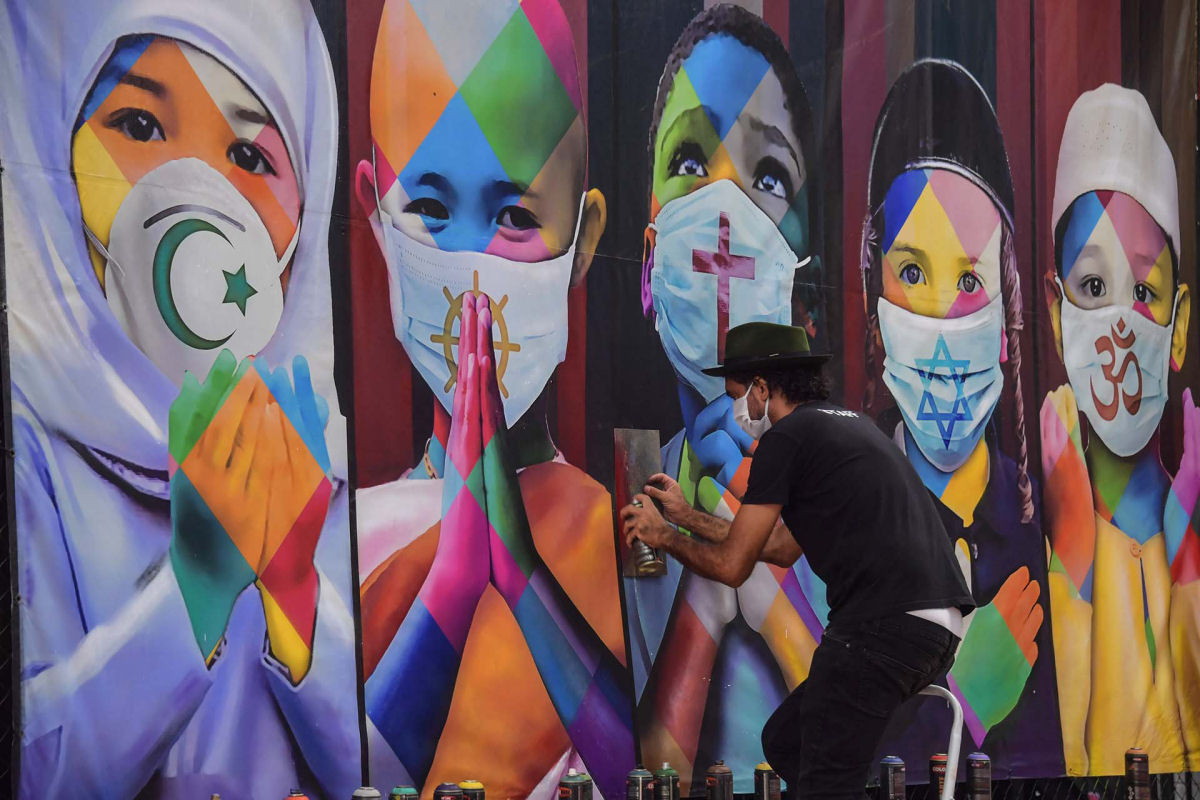  O mural "Coexistência"  mostra crianças com máscaras exibindo os símbolos de diferentes religiões.  Foi pintado em Itu, Brasil, por Kobra, um  artista brasileiro mundialmente conhecido.  Participe ativamente desta tarde de aulas. ►1ª AULA: 13h-13:55’ –MATEMÁTICA 2 – PROFESSOR FRANCISCO PONTESFRENTE V – AULA 13 – TRIGONOMETRIA XIII (PARTE 1) 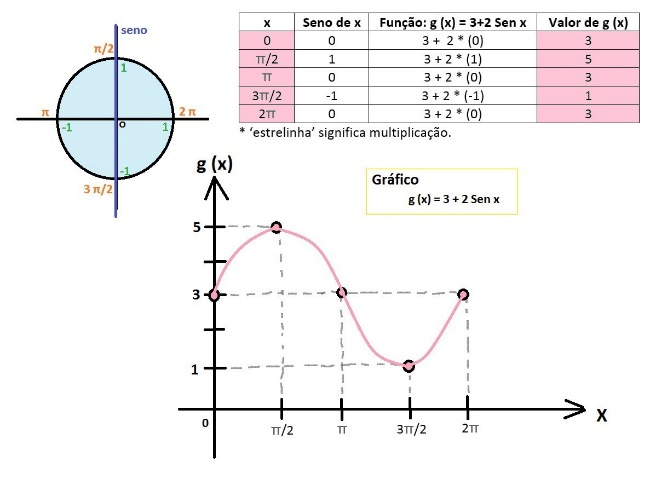 # Função seno II# Período da função seno# Paridade da função# Acompanhar a correção das atividades # Teoria da apostila SAS – p. 75 a 77ETAPA 1 – ACESSO ao Google Meet, (https://bit.ly/acessomeet).Caso você não consiga acessar a aula pelo google meet,  comunique-se com a coordenação. DEPOIS,  - assista à videoaula complementar: https://bit.ly/a13trigonometriaXIII - leia a teoria da apostila SAS -fique atento às mensagens que seu professor enviará para o grupo de whatsapp- realize a etapa 2ETAPA 2 – ATIVIDADE DE SALA Resolva as questões: 1, 2 e 3 (atividades para sala), p. 75*Envie foto das atividades resolvidas para FLAY NUNES MORAES. Escreva a matéria, seu nome e seu número em cada página.ATIVIDADE PARA CASA (Envio para o Professor)ATIVIDADES PROPOSTAS – Questões: 1, 2, 3 e 4.Enviar até: 07/07/2020 – terça-feira ►2ª AULA: 13:55’-14:50’   -   ESPANHOL     -   PROFESSORA JADNA HOLANDA   AULA 14           PASSOS DAS ATIVIDADES:Passo 01 –  Enviar  a atividade de casa CAP. 13 (questões ENEM)Passo 02 – Assistir aula do Cap. 14 pelo link do Google Meet disponibilizado no dia da aula.Caso você não consiga acessar a aula pelo google meet,  comunique-se com a coordenação. Assista  a aula pelo link do QR CODE da aula 14.Passo 03 – Acompanhar aula pelas páginas 7 a 9Passo 05 – Resolver, “EM SALA”, questões ENEM.*Envie foto das atividades resolvidas para FLAY NUNES MORAES. Escreva a matéria, seu nome e seu número em cada página.Tarefa de casa:  Resolver as questões PROPOSTAS capítulo 14. ►3ª AULA: 14:50’-15:45’-  INT. TEXTUAL II  – PROFESSORA ALINE LANDIM   AULA 13- COMPARAÇÃO ENTRE TEXTOS (CONCLUSÃO)   / AULA 14- COESÃO TEXTUALAcessar o link do Google Meet disponibilizado pela professora e seguir o passo a passo. Passo 01- Acompanhar a  correção da tarefa de casa, da página 156 e 157Passo 02- Assistir à explicação da professora sobre o assunto no Google Meet.aula.Caso você não consiga acessar a aula pelo google meet,  comunique-se com a coordenação. Assista  à videoaula disponível no link abaixo.  A professora indicará os trechos a que você deverá assistir. DEPOIS realize o passo 3.https://www.youtube.com/watch?v=YMwd7QNJERE&list=PL0MlWarTr_1bLkreCKi8KtfVB3k4YEDuV&index=88Passo 03-  Resolver as questões das páginas 164 e 165*Envie foto das atividades resolvidas para FLAY NUNES MORAES. Escreva a matéria, seu nome e seu número em cada página.Passo 04- Acompanhar a correção da tarefa de classe. Caso você não consiga acessar a aula online, confira suas respostas pelo gabarito disponível no portal SAS. OBS.: O link e/ou vídeo das explicações serão disponibilizados no grupo e no sala de reunião. Assista, no pós-aula,  à aula gravada por sua professora. ►INTERVALO: 15:45’-16:10’   ►4ª AULA:   16:10’-17:05’ – QUÍMICA 1     -   PROFESSOR RENATO DUARTE    AULAS 09 A 11 – LIGAÇÕES QUÍMICAS – Correção de atividades Passo 1 – Acessar o link do Google Meet para a aula online. Link disponibilizado no momento da aula.   Passo 3 – Fazer as devidas correções nas questões onde tiver incoerência na resolução.Caso você não consiga estar online conosco, comunique-se com a coordenação.  Corrija suas atividades pelos gabaritos disponíveis no portal SAS, anote suas dúvidas e esclareça-as com seu professor na próxima aula. ►5ª AULA:   17:05’ - 18:00’   – REDAÇÃO    -   PROFESSOR  FLADIMIR CASTRO     AULA 13 -  COESÃO SEQUENCIAL E REFERENCIAL Passo 01 – Acessar a aula pelo link:3º ano A – https://meet.google.com/euj-ppuz-bih;3º ano B – https://meet.google.com/bxv-qhrn-fmm.Passo 02 – Realizar atividade de sala:  página 41, questões 3 e 4.*Envie foto das atividades resolvidas para FLAY NUNES MORAES. Escreva a matéria, seu nome e seu número em cada página.Passo 03 – Correção da atividade de sala via Whats App.Passo 04 – Atividade de casa, enviada via WhatsApp.Link:  https://www.youtube.com/watch?v=LKUlFIXhtNc&list=PL0MlWarTr_1bLkreCKi8KtfVB3k4YEDuV&index=95►6ª AULA:   18:00’ – 18:55’   – GEOGRAFIA 1  -  PROFESSOR  WERBSON FALCÃO     AULA 14- POPULAÇÃO: CONCEITOSPasso 01 –  Participe da aula online  pelo Google Meet. (o link será enviado no início da aula).Caso você não consiga acessar a aula pelo google meet,  comunique-se com a coordenação. Assista  à videoaula disponível no link abaixo.https://youtu.be/fpU81TjebosPasso 02 –Responder às questões: 01, 02, 03 e 04 (Atividades de Sala). *Envie foto das atividades resolvidas para FLAY NUNES MORAES. Escreva a matéria, seu nome e seu número em cada página. Tarefa de casa:  Atividades Propostas  da aula 14.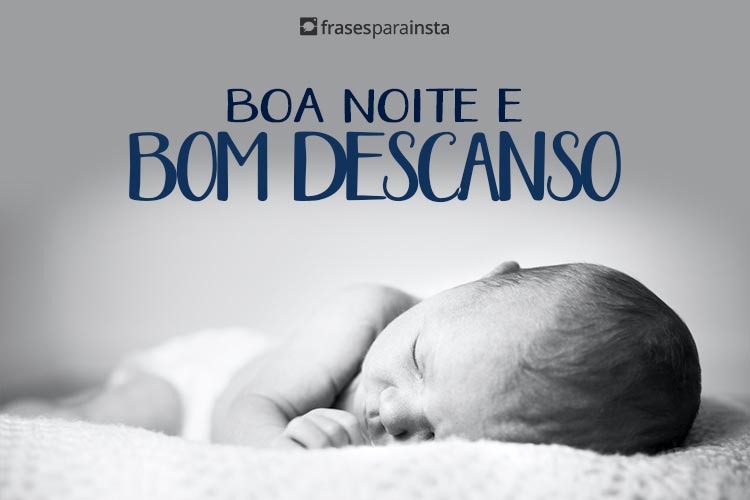 